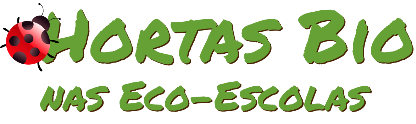 Horta Bio… em casaFicha de RegistoIdentificação da planta escolhidaIdentificação da planta escolhidaNome comum da espécie: FeijãoNome científico: Phaseolus VulgarisQuando colocaste a semente na terra?Atenção: as sementes sem água não germinam! A germinação inicia-se por uma intensa absorção de água.Quando colocaste a semente na terra?Atenção: as sementes sem água não germinam! A germinação inicia-se por uma intensa absorção de água.Data: 02/05/2020Data: 02/05/2020Quantos dias passaram até ao aparecimento da plântula?Regista este momento com uma fotografia!Não te esqueças: A planta “recém-nascida”, precisa de luz para realizar a fotossíntese, é desta forma que produz o seu próprio alimento.Quantos dias passaram até ao aparecimento da plântula?Regista este momento com uma fotografia!Não te esqueças: A planta “recém-nascida”, precisa de luz para realizar a fotossíntese, é desta forma que produz o seu próprio alimento.Resposta: No dia 05/05/2020 o feijão já tinha um rebento e estava pronto a ir para a terraResposta: No dia 05/05/2020 o feijão já tinha um rebento e estava pronto a ir para a terraRegisto semanal do desenvolvimento da planta:Gostaríamos que registasses, se possível, semanalmente, o desenvolvimento da tua planta. Se não se notarem modificações significativas, não necessitas de anotar.O que podes e deves registar?Quanto cresceu? Quantas folhas novas? Apareceram ramificações? Apareceu uma florescência, quando? A planta frutificou? A planta ficou com as folhas amareladas? Murchou? Tem parasitas? Atenção:Envia para o teu professor, com esta tabela, um conjunto de fotografias que exibam a evolução do crescimento da planta (4 a 8 fotografias).Registo semanal do desenvolvimento da planta:Gostaríamos que registasses, se possível, semanalmente, o desenvolvimento da tua planta. Se não se notarem modificações significativas, não necessitas de anotar.O que podes e deves registar?Quanto cresceu? Quantas folhas novas? Apareceram ramificações? Apareceu uma florescência, quando? A planta frutificou? A planta ficou com as folhas amareladas? Murchou? Tem parasitas? Atenção:Envia para o teu professor, com esta tabela, um conjunto de fotografias que exibam a evolução do crescimento da planta (4 a 8 fotografias).Semana 1:Descrição feita no campo como foi feita a sementeira.Semana 1:Descrição feita no campo como foi feita a sementeira.Semana ….. :Descrição feita no campo como foi feita a sementeira.Semana ….. :Descrição feita no campo como foi feita a sementeira.Semana ….. :Descrição feita no campo como foi feita a sementeira.Semana ….. :Descrição feita no campo como foi feita a sementeira.Semana ….. :Descrição feita no campo como foi feita a sementeira.Semana ….. :Descrição feita no campo como foi feita a sementeira.Por fim…Descreve-nos como foi feita a sementeira:1º Dia - Antes de plantar os feijões meti-os em água a temperatura ambiental como mostra a foto 1 e deixei-os durante 5h na água.  Passado 5h retirei-os da água e já tinham inchado um pouco.Depois meti no recipiente de plástico, dois quadrados de papel de cozinha molhados e meti os feijões por cima. E voltei a meter água por cima deles foto 2.Depois peguei em mais dois quadrados de papel de cozinha molhados e coloquei por cima.No final tapei com a tampa e guardei-os num sitio escuro:2º dia - No dia seguinte eu fui ver os feijões e estavam como mostra a foto 33º Dia -  já se notavam as raízes a nascer, como se vê na foto 4.4º Dia -  vou começar a planta-los na terra. Arranjei uns copos de plástico, meti-lhes terra e reguei-os com muita água deixei que a água penetra-se na terra. De seguida fiz um buraco no meio e meti os feijões com a raís para baixo, tapeios com terra seca e deixei-os assim durante dois dias sem regar. Ver foto 5 e 6.7º Dia - Passado dois dias fui ver os feijões e alguns já tinham crecido muito até já tinham um,duas,três  folhas de fora, mas outros ainda estavam a sair da terra. Ver foto 7.Como foi realizada a manutenção da tua planta?8º Dia – Transplantei os feijões para o quintal, fui regando todos os dias e passadas 2 semanas estavam como mostra a foto 8.Que materiais utilizaste?- Terra- Feijão- Caixa de Plástico- Rolo de cozinha- Copos de plástico